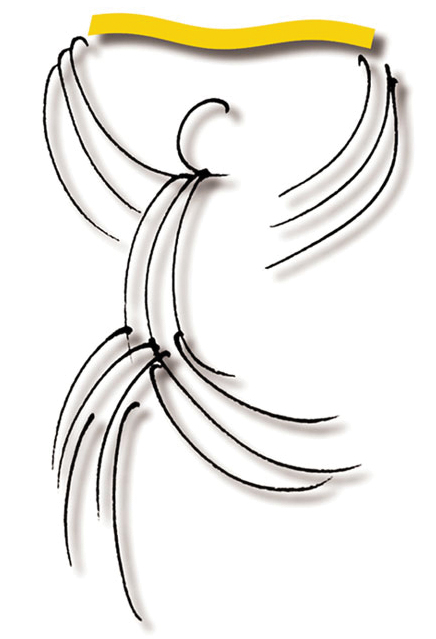 Kutsu toimituksilleTervetuloa Keltaisen Nauhan päivän tiedotustilaisuuteen 11.3.2014 klo 10 – 11 TyöterveyslaitokselleHaartmaninkatu 1 d, 1. krs, luokka TopeliusSuomen Reumaliiton virittämä Keltaisen Nauhan päivä innostaa jälleen tuki- ja liikuntaelinterveyden ylläpitoon maaliskuun keskimmäisenä keskiviikkona 12.3. ja kannustaa  työikäisiä suomalaisia liikunnalliseen elämäntapaan. Asiantuntijayhteistyökumppanina on Työterveyslaitos.Arkiaktiivisuus on hyväksi työpaikalla. Pelkkä vapaa-ajan liikunta ei riitä poistamaan liiallisen istumisen riskejä. Aurinkoisen päivän tavoitteena on tuoda esiin liikuntaa yksilön elämänlaatua ja työ- ja toimintakykyä ylläpitävänä voimana.OHJELMA klo 10 -11 Uusinta tutkimustietoa istumisen vähentämisestä ja aktiivisuuden lisäämisestä 	Vanhempi tutkija, professori Nina Nevala, Työterveyslaitos	Miten Keltaisen Nauhan päivää vietetään 12.3.2014 	Haaste yrityksille 	Toimitusjohtaja Maria Ekroth, Suomen Reumaliitto Helsingissä 4. maaliskuuta 2014Lisätietoja: Riitta Katko, viestintäpäällikkö, Suomen Reumaliitto, puh. 040 554 6822Kristiina Kulha, viestintäpäällikkö, Työterveyslaitos, puh. 030 474 2551